107年里基層建設暨里長里幹事聯繫會報－「性別平等宣導」107年3月9日由承辦人於活動前撥放性別主流化微電影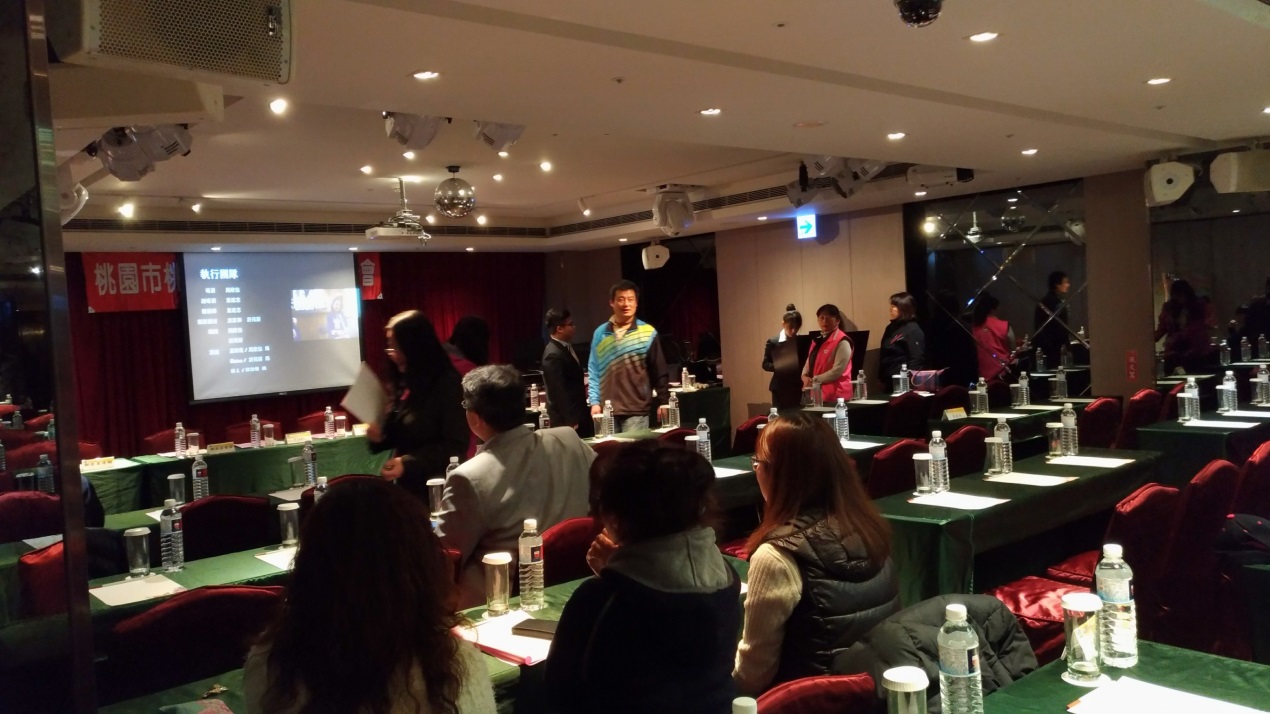 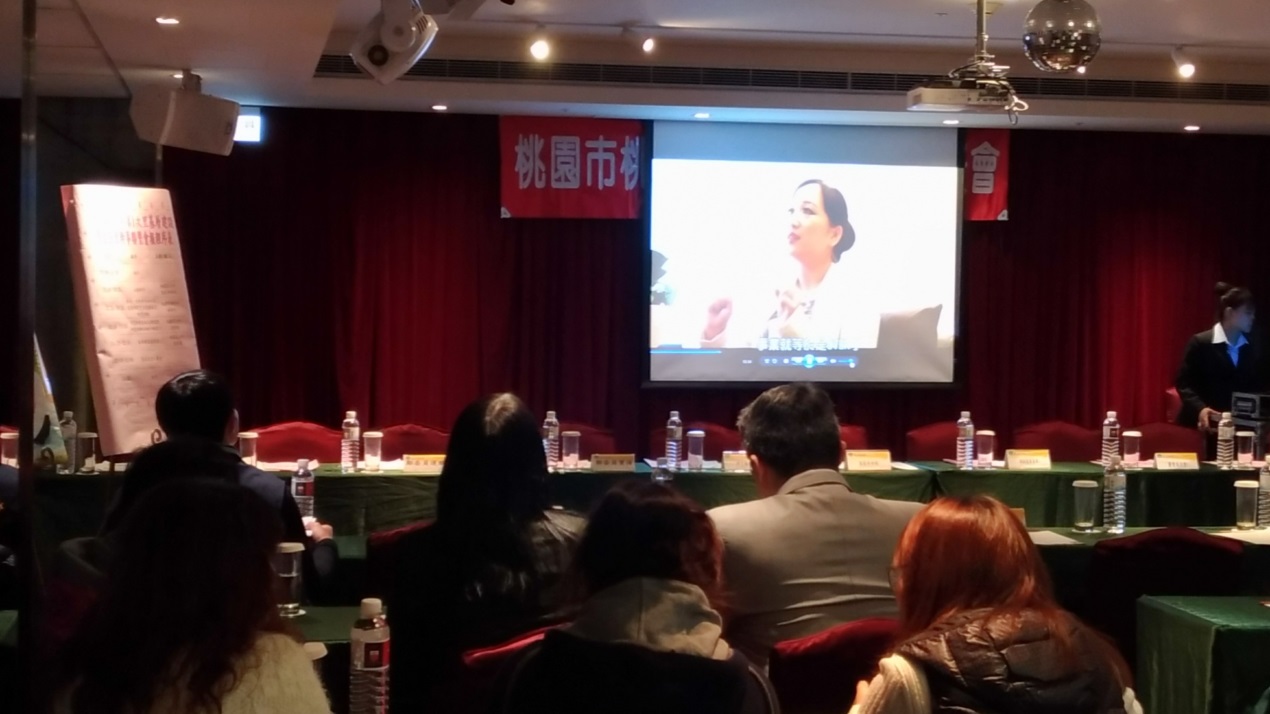 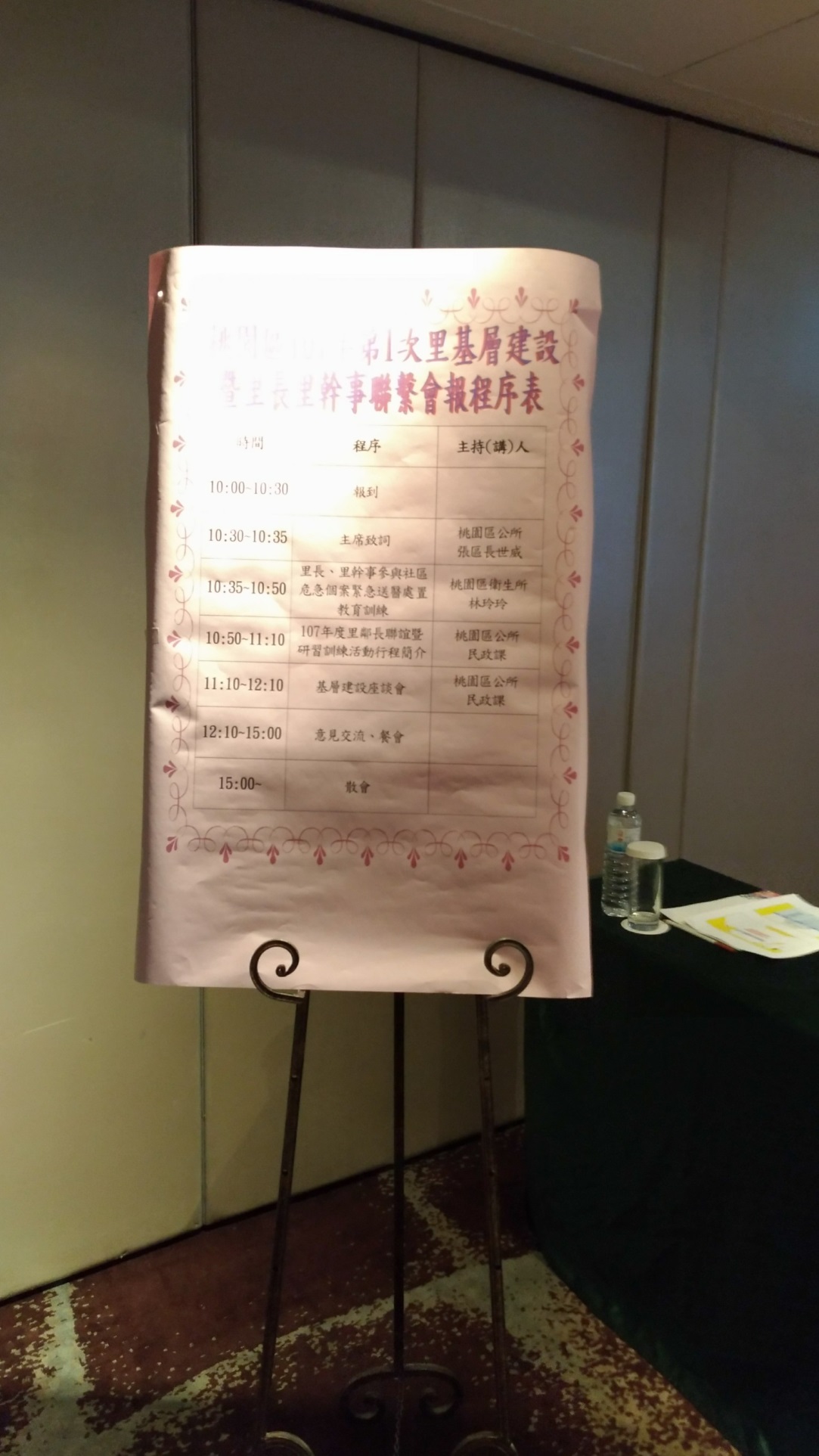 